Дифференцирована ответственность за незаконное перемещение товаров через таможенную границу ЕАЭС либо Государственную границу РФ с государствами - членами ЕАЭСВ статью 226.1 УК РФ внесены изменения, согласно которым в части первой указанной статьи устанавливается ответственность за незаконное перемещение стратегически важных товаров и ресурсов или культурных ценностей в крупном размере либо особо ценных диких животных, водных биологических ресурсов, растений и грибов, принадлежащих к видам, занесенным в Красную книгу Российской Федерации и (или) охраняемым международными договорами РФ, их частей и дериватов (производных). В качестве максимального наказания за указанные деяния предусматривается лишение свободы на срок до пяти лет.Одновременно статья 226.1 УК РФ дополнена частью 1.1, устанавливающей ответственность за незаконное перемещение сильнодействующих, ядовитых, отравляющих, взрывчатых, радиоактивных веществ, радиационных источников, ядерных материалов, огнестрельного оружия, его основных частей (ствола, затвора, барабана, рамки, ствольной коробки), взрывных устройств, боеприпасов, иного вооружения, иной военной техники, а также сырья, материалов, оборудования, технологий, научно-технической информации или результатов интеллектуальной деятельности, которые могут быть использованы при создании вооружения или военной техники. Максимальным наказанием за указанные деяния является лишение свободы на срок от трех до семи лет.Кроме того, признается утратившей силу статья 200.2 УК РФ "Контрабанда алкогольной продукции и (или) табачных изделий", поскольку Постановлением Правительства РФ от 31.03.2022 N 542 "О внесении изменений в постановление Правительства Российской Федерации от 13 сентября 2012 г. N 923" алкогольная и табачная продукция включены в перечень стратегически важных товаров и ресурсов для целей статьи 226.1 УК РФ, а также отнесены к видам стратегически важных товаров и ресурсов, для которых крупным размером признается стоимость, превышающая сто тысяч рублей.В УПК РФ внесены корреспондирующие изменения, устанавливающие формы предварительного расследования и подследственность уголовных дел об указанных преступлениях.Настоящий Федеральный закон вступает в силу с 1 апреля 2024 года.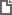 Федеральный закон от 11.03.2024 N 43-ФЗ
"О внесении изменений в Уголовный кодекс Российской Федерации и Уголовно-процессуальный кодекс Российской Федерации"